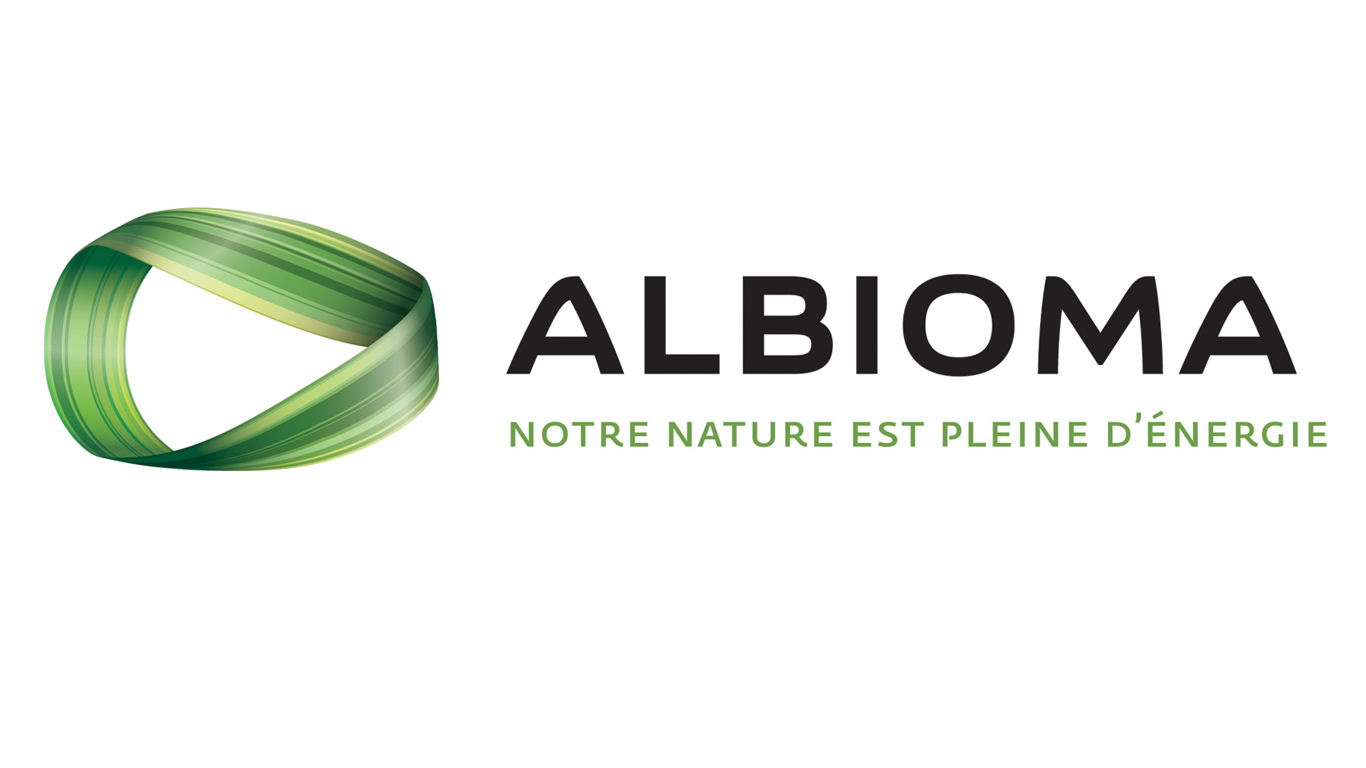 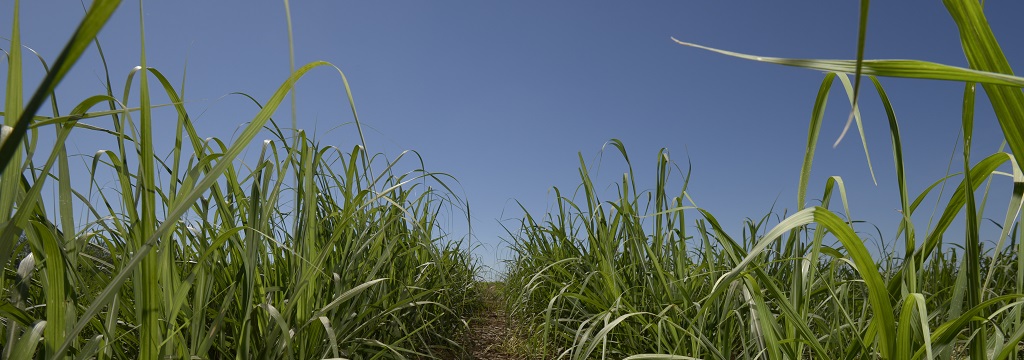 albioma, c’est…Un producteur d’énergie indépendant, leader de la valorisation à haute efficacité énergétique de la biomasse bagasse Nous produisons de l’électricité renouvelable disponible 24 heures sur 24 et 7 jours sur 7.Un partenariat gagnant/gagnant avec le monde du sucre et une réponse innovante aux besoins des réseaux électriquesNotre métier : fournir au sucrier l’énergie (électricité et chaleur) nécessaire à son activité, et exporter le surplus d’électricité produite sur le réseau.Un savoir-faire uniqueDepuis 25 ans, nous sommes spécialistes de la valorisation à haute efficacité énergétique de la bagasse, résidu fibreux de la canne à sucre issu du broyage de la canne.Un leader de l’énergie photovoltaïque en outre-merUn parc performant de 75 MWc principalement implanté dans les départements d’Outre-mer.Une ambition : le 100% biomasseUne première étape franchie avec le Brésil et, bientôt, la Martinique (Galion 2).Notre objectif : passer de 50 % de renouvelable en 2015 à 80 % en 2023.albioma, 1er acteur majeur de la transition énergétique dans les DOM1un producteur d’électricité incontournable en outre-merContribution à la production d’électricité : 48 % à La Réunion, , 31 % en Guadeloupe, 15 % en Martinique (après la mise en service de la centrale Galion 2).Objectif pour Albioma : 80 % d’énergie renouvelable dans le mix de production du groupe à horizon 2023.Substitution du charbon par de la biomasse durable Mise en place de filières d’approvisionnement en biomasse locale génératrices d’activité (déchets verts, déchets de bois, espèces envahissantes, résidus de cultures, bois calcinés, résidus forestiers, …)De la biomasse importée en complément, fournie par des fournisseurs certifiés et issue d’une exploitation durable de la ressourceDéveloppement de nouvelles capacités renouvelables1ère centrale de base 100% bagasse/biomasse à la Martinique avec Galion 2.1ère turbine de pointe fonctionnant au bioéthanol à la Réunion.Innovation dans le développement de projets solaires avec stockage.A l’étude : valorisation des combustibles solides de récupération (csr)CSR utilisés en co-combustion dans les centrales aujourd’hui 100% charbon.Projet contribuant à la mise en œuvre d’une économie circulaire.albioma à La RéunionUne contribution majeure à la production électrique de l’îleProduction d’électricité 24h/24 et 7j/7 dans les centrales Albioma Bois-Rouge et Albioma Le Gol (puissance installée totale de 230 MW), disponibles plus de 8 000 heures par an.Production photovoltaïque avec un parc solaire de 26,5 MW, comprenant notamment une centrale avec stockage de 1,4 MW via des batteries lithium-ion.Un partenariat historique avec l’industrie du sucrePrésent à La Réunion depuis 1992.Partenariat avec les sucreries qui repose sur l’expertise unique d’Albioma dans la valorisation à haute efficacité énergétique de la bagasse. 1er acteur de la transition énergétique de la réunionRemplacement progressif du charbon dans les centrales thermiques par la biomasse (déchets verts, déchets de bois, espèces envahissantes, résidus de cultures, bois calcinés, résidus forestiers, …) contribuant à l’augmentation de la part de renouvelable dans le mix de production énergétique.Deux centrales photovoltaïques en toiture, pour une puissance totale de 2,6 MWc, sont en cours de construction : l’une sur le Port et l’autre sur le stade de l’Est à Saint-Denis.Des retombées locales positivesCréation de nouvelles activités via l’émergence de nouvelles filières de biomasse génératrices d’emplois indirects pérennes, en sus des 160 emplois directs existants.Mise en place de projets à valeur sociétale inscrit dans la politique RSE du Groupe, à l’image du don par Albioma à l’école IRIS HOAREAU d’une centrale en autoconsommation installée.albioma, Turbine à Combustion Saint-Pierreune turbine à combustion en partenariat avec les distilleries produisant de l’électricité lors des pics de demande Production d’électricité pour répondre aux besoins de consommation électrique en constante augmentation des Réunionnais aux heures dites de pointe (7h-9h et 18h-21h). Partenariat avec les distilleries pour valoriser les mélasses actuellement exportées en Métropole.Le bioéthanol : un combustible innovant et renouvelableUtilisation innovante de biocarburants de 2e et 3e génération : sous forme de bioéthanol issu de la distillation de mélasses de canne à sucre, qui sera produit par la distillerie Rivière du Mât à La Réunion et par Omnicane à l’ïle Maurice,sous forme de biocarburant de troisième génération issue de la production locale de micro-algues, développée en partenariat avec la société réunionnaise Bioalgostral Océan Indien.Utilisation de fioul léger en complément, notamment pendant les phases de démarrage et d’arrêt de la turbine.un nouvel outil industriel au service de la transition énergétique de la réunionUn partenariat entre Albioma et ses partenaires sucriers historiques COFEPP et Tereos.La mise en œuvre de technologies parmi les plus respectueuses pour l’environnement et la santé:Stockage de combustible sécurisé et enterréMise en œuvre d’une turbine à combustion «à haut rendement»Traitement des fumées : dénitrification (DeNOx)Traitement poussé des émissions acoustiques  (installation indoor)Photos des travaux en cours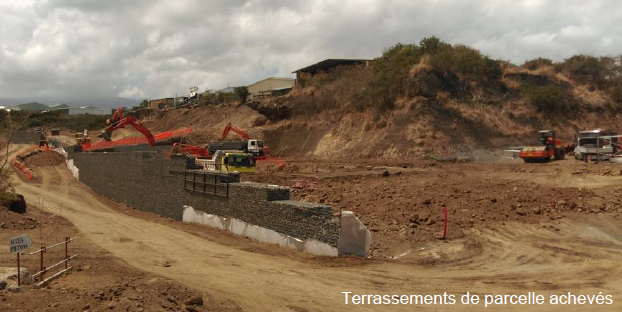 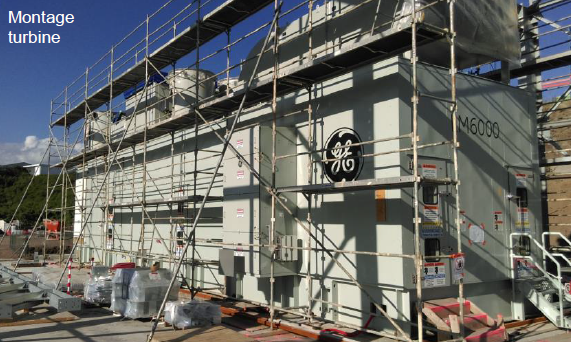 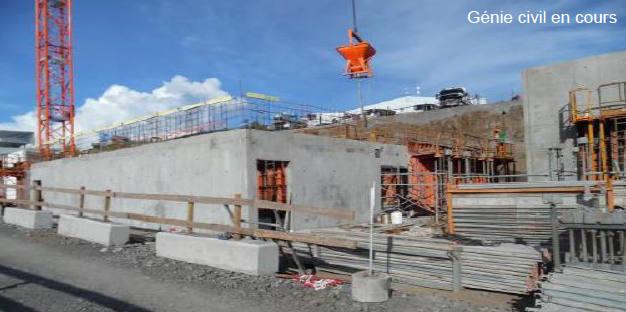 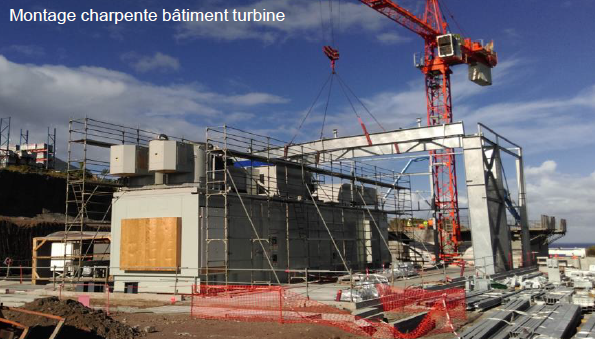 Maquette d’insertion du projet dans le paysage environnant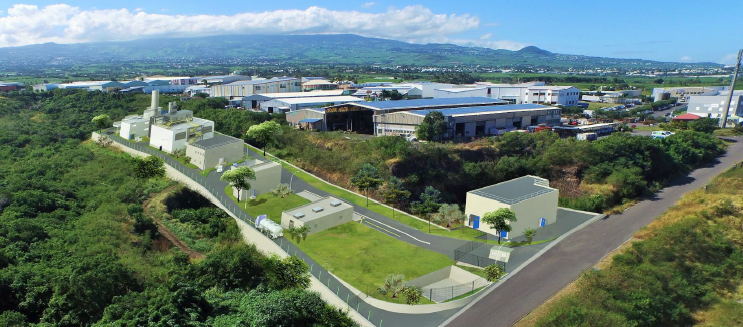 CONTACTS Jean-François BourdaisJean-francois.bourdais@albioma.com+262 262 98 09 83